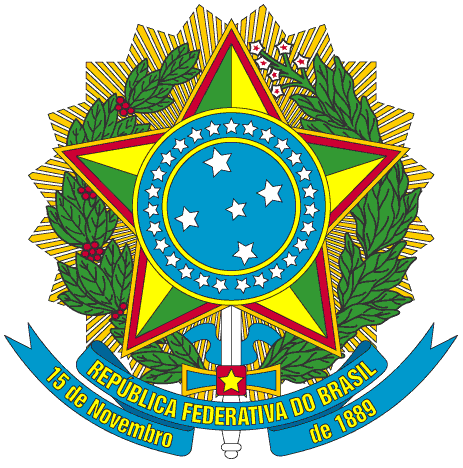 SERVIÇO PÚBLICO FEDERALPORTARIA Nº 024/2015/PROEN, DE 23 DE ABRIL DE 2015O PRÓ-REITOR DE ENSINO DO INSTITUTO FEDERAL DE EDUCAÇÃO, CIÊNCIA E TECNOLOGIA DO CEARÁ, no uso de suas atribuições, considerando a Portaria Nº 298 de 12 de março de 2013 e a Portaria Nº 200/GR, de 28 de fevereiro de 2014.RESOLVEArt. 1º - Estabelecer a estrutura organizacional da delegação e comissão técnica permanente das equipes esportivas do IFCE, visando a participação nos Jogos dos Institutos Federais - Etapas Nordeste e Nacional, bem como demais representações externas.§ 1º -  Os integrantes da comissão organizadora são:PUBLIQUE-SE                        ANOTE-SE                      CUMPRA-SE	PRÓ-REITORIA DE ENSINO DO INSTITUTO FEDERAL DE EDUCAÇÃO CIÊNCIA E TECNOLOGIA DO CEARÁ, 23 de Abril de 2015.Reuber Saraiva de SantiagoPró-reitor de EnsinoxFunçãoNOMECAMPUSSIAPE1Chefe da delegaçãoKleber Augusto RibeiroReitoria18512652Coordenador AdministrativoJosé Welber Vieira BezerraIguatu11011453Coordenador TécnicoManoel Gonçalves dos SantosFortaleza11629854Representante da Comissão DisciplinarFrancisco Iram GomesFortaleza99433335Coordenador de SaúdeAgnes Caroline Souza PintoMaracanaú16791436TécnicoAtletismo CampoLuciano Carvalho das NevesJuazeiro do Norte244568267TécnicoAtletismo PistaEmerson de Melo FreitasAcaraú10030779TécnicoBasquetebol FemininoJaques Luiz CasagrandeLimoeiro do Norte165226510TécnicoBasquetebol MasculinoClautistony Pereira do CarmoFortaleza12288991112TécnicoFutebol MasculinoFernando Eugênio Lopes de MeloCedro116792113Assistente TécnicoFutebol MasculinoCleber Roberto Coelho LopesFortaleza26985714TécnicoFutsal FemininoAntonio Wagner de SousaFortaleza120729815TécnicoFutsal MasculinoEmmanuel Alves CarneiroQuixadá182498216TécnicoHandebol FemininoNelson Luiz Goulart GonçalvesFortaleza3928817TécnicoHandebol MasculinoAlex Holanda DouradoFortaleza26943318TécnicoNatação FemininaIza de Fátima Albuquerque Fortaleza26996619TécnicoNatação MasculinaAntonio Ulisses Sousa JuniorFortaleza175893420TécnicoTênis de MesaFernando Michael Pereira NobreTabuleiro do Norte212448621TécnicoVoleibol FemininoJoão Oliveira AlvesCrateús189095922TécnicoVoleibol MasculinoRubens Cesar Lucena da CunhaJuazeiro do Norte146517523TécnicoVôlei de PraiaRodrigo Freitas GuimarãesCaucaia166679224TécnicoXadrezGilberto Gomes de AmorimCrateús1796410